Министерство образования и науки Хабаровского края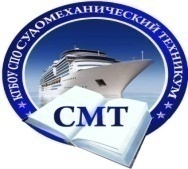 Краевое государственное бюджетное образовательное учреждениесреднего профессионального образования«Комсомольский-на-Амуре судомеханический техникум»(КГБОУ СПО СМТ)Сухининой Евгении ВитальевныИГРА «НОМЕНКЛАТУРА ДЕЛ»Методическая разработка профессиональной игрыКомсомольск-на-Амуре2014РАЗРАБОТАНООтдел учебно-производственных работ, Е.В. Сухинина
ПреподавательСОГЛАСОВАНООтдел учебно-производственных работ руководитель Е.В. Сухинина
Зам. директора по учебно-производственной работе Т.В. Филипчик
Методическая разработка профессиональной игры «Номенклатура дел» согласована на заседании ПЦК, протокол № 7 от  07.03.2014Рецензенты:Соляник Наталья Валерьевна, специалист по электронному документообороту  ОАО «АСЗ»СодержаниеСодержание	3Краткая аннотация	4Пояснительная записка	5Методическая разработка игры	6Библиографический список	6Приложение 1 Задания к игре	7Приложение 2 Эталон ответов	10Краткая аннотацияМетодическая разработка профессиональной игры «Номенклатура дел» предназначена для преподавателей и мастеров производственного обучения профессиональных образовательных учреждений, ведущих обучение по профессии «Делопроизводитель».Игра основана на активной деятельности обучающихся, предусматривает опору на полученные знания по теме «Номенклатура дел». В ходе игры реализуются активные методы обучения, личностно ориентированное обучение, что способствует быстрому и качественному усвоению темы, комфортности учеников на уроке. Игра направлена на развитие логического мышления, творческих способностей, индивидуальности. В данной игре обучающиеся учатся работать в команде, высказывать и отстаивать свою точку зрения.Предлагаемое пособие снабжено всем необходимым в плане организационной подготовки педагога. Преподаватели могут использовать данные материалы при проведении уроков теоретического и производственного обучения. Возможно использование игры, как в качестве отдельного практического занятия, так и части урока, посвященного закреплению изученного материала.Пояснительная запискаНовые федеральные стандарты реализуют модель модульного обучения, которая заключается в предоставлении обучающемуся максимально широких возможностей обучаться на рабочем месте или в ситуации, максимально имитирующей трудовую среду. Реализация модульных программ, основанных на компетенциях, выдвигает серьезные требования к методике обучения, которая должна из «обучения студентов делать что-то» трансформироваться в «оказание помощи обучающимся научиться что-то делать». Основа такой методики – обучение посредством деятельности. В этой связи преподавателям необходимо научиться доверять обучающимся и позволять им учиться самим, через собственную практику и даже ошибки. Одним из методов обучения посредством деятельности является применение активных методов обучения. Активные методы обучения – это система методов, обеспечивающих активность и разнообразие мыслительной и практической деятельности учащихся в процессе освоения учебного материала. АМО строятся на практической направленности, игровом действе и творческом характере обучения, интерактивности, разнообразных коммуникациях, диалоге и полилоге, использовании знаний и опыта обучающихся, групповой форме организации их работы, вовлечении в процесс всех органов чувств, деятельностном подходе к обучению, движении и рефлексии. Уроки с применением активных методов проходят на позитивном фоне, помогают обучающимся осознать необходимость своей профессии. Методическая разработка игрыЦели :Обучающая: закрепить порядок оформления и составления номенклатуры дел Развивающая: развивать логическое мышление. Воспитательная: воспитывать умение работать в команде. Оснащение: фрагменты номенклатур дел, описей дел, внутренних описей документов дела, листы бумаги, клей. Ход игры Группа разбивается на подгруппы по 4-5 чел.  Обучающимся предлагается составить номенклатуру дел из предложенных фрагментов (приложение 1). Фрагменты взяты из различных по видам и содержанию документов (номенклатура дел, опись дел, внутренняя опись документов дела). Необходимо составить готовую номенклатуру дел. Фрагменты приклеить на листы бумаги. При выдаче задания необходимо обратить внимание обучающихся на временную последовательность подписания и согласования документа, на систематизацию дел в пределах номенклатуры. На наличие лишних фрагментов.На выполнение задания отводится 20 минут.По окончании, возможно, передать документ, полученный в ходе игры, на проверку другой группе.Библиографический список 1. Стандарт на профессию «Делопроизводитель», 2013. 2. Активные методы обучения, электронный курс, Международный Институт Развития «ЭкоПро», www.moi-universitet.ru, 2012. Приложение 1Задания к игреРазрезать по пунктирным линиямЗам. директора по административно-кадровым вопросам  ____________ Д.А. Шаймердинова «25» декабря 2007 г.Начальник отдела кадров ___________ Т.А. Иванова«15» декабря 2008 г.В данный раздел описи внесено 4 (четыре) ед. хр., с № 86 по № 88, в том числе:литерные номера: 86 а пропущенные номера: нетПриложение 2Эталон ответовНачальник отдела кадров ___________ Т.А. Иванова«15» декабря 2008 г.ООО «ТАЙНА»НОМЕНКЛАТУРА ДЕЛ г. Екатеринбург«10» декабря 2007 г.УТВЕРЖДАЮ Директор__________А.Ю. Рачёв«10» декабря 2008 г.ООО «ТАЙНА»НОМЕНКЛАТУРА ДЕЛ г. Екатеринбург«10» декабря 2009 г.УТВЕРЖДАЮ Директор__________А.Ю. Рачёв«22» декабря 2009 г.ООО «ТАЙНА»Отдел кадровНоменклатура дел 15.12.2008 г. № 3Санкт-Петербургна 2009 г.УТВЕРЖДАЮГенеральный директор_________ М.М. Попов «20» декабря 2008 г.№ делаЗаголовок делаКоличество дел (томов)Срок хранения и номер статьи по перечнюПримечание05 Отдел кадров05 Отдел кадров05 Отдел кадров05 Отдел кадров05 Отдел кадров05.01Положение об отделе кадров, должностные инструкции сотрудников ООО «ТАЙНА»Постоянно ст.1605.02Штатные расписания организации, изменения к ним.Постоянно ст.32а05.03Приказы по личному составу (прием на работу, повышение в должности, перемещение, увольнение)75 лет ст.6б05.04Приказы руководителя по основной деятельности. Копии (командировка, отпуск очередной, отпуск без сохранения з/платы, кратковременное замещение должностей, поощрения, наложение взысканий)5 лет ст.6а05.05Личные дела сотрудников75 лет ст.33705.06Личные карточки ф.Т-275 лет ст.33905.07Книга учета выдачи трудовых книжек50 лет ст.526б05.08Подлинные личные документы (трудовые книжки, дипломы и др.)До востребования ст. 342Невостр. 50 лет05.09Книга учета приема, перемещения, увольнения работников75 лет ст.50805.10Правила внутреннего трудового распорядка организации1 год после замены05.11Журнал регистрации листков нетрудоспособности5 лет05.12Журнал регистрации приказов по личному составу (приема, перевода, увольнения)75 лет ст.50805.13Журнал регистрации приказов по основной деятельности3 года05.14Отчеты по работе с кадрами. КопииДо минования надобности05.15График отпусков сотрудников предприятия1 год ст.356ООО «ТАЙНА»Отдел кадровНоменклатура дел 15.12.2008 г. № 3Санкт-Петербургна 2009 г.УТВЕРЖДАЮГенеральный директор_________ М.М. Попов «20» декабря 2008 г.№ делаЗаголовок делаКоличество дел (томов)Срок хранения и номер статьи по перечнюПримечание05 Отдел кадров05 Отдел кадров05 Отдел кадров05 Отдел кадров05 Отдел кадров05.01Положение об отделе кадров, должностные инструкции сотрудников ООО «ТАЙНА»Постоянно ст.1605.02Штатные расписания организации, изменения к ним.Постоянно ст.32а05.03Приказы по личному составу (прием на работу, повышение в должности, перемещение, увольнение)75 лет ст.6б05.04Приказы руководителя по основной деятельности. Копии (командировка, отпуск очередной, отпуск без сохранения з/платы, кратковременное замещение должностей, поощрения, наложение взысканий)5 лет ст.6а05.05Личные дела сотрудников75 лет ст.33705.06Личные карточки ф.Т-275 лет ст.33905.07Книга учета выдачи трудовых книжек50 лет ст.526б05.08Подлинные личные документы (трудовые книжки, дипломы и др.)До востребования ст. 342Невостр. 50 лет05.09Книга учета приема, перемещения, увольнения работников75 лет ст.50805.10Правила внутреннего трудового распорядка организации1 год после замены05.11Журнал регистрации листков нетрудоспособности5 лет05.12Журнал регистрации приказов по личному составу (приема, перевода, увольнения)75 лет ст.50805.13Журнал регистрации приказов по основной деятельности3 года05.14Отчеты по работе с кадрами. КопииДо минования надобности05.15График отпусков сотрудников предприятия1 год ст.356